Publicado en México el 21/02/2017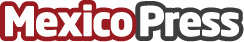 Honeywell expande sus puntos de venta al hacer alianza comercial con City Club?La compañía entra a City Club con un Nuevo modelo de Enfriador de Aire Evaporativo y se estima que, con esta nueva alianza comercial, se alcance un target más amplio.  Datos de contacto:Jéssica Ramírez Rodríguez5488 9088 ext. 121Nota de prensa publicada en: https://www.mexicopress.com.mx/honeywell-expande-sus-puntos-de-venta-al-hacer Categorías: Nacional Ecología Innovación Tecnológica Construcción y Materiales http://www.mexicopress.com.mx